          Månedsbrev for januar 2022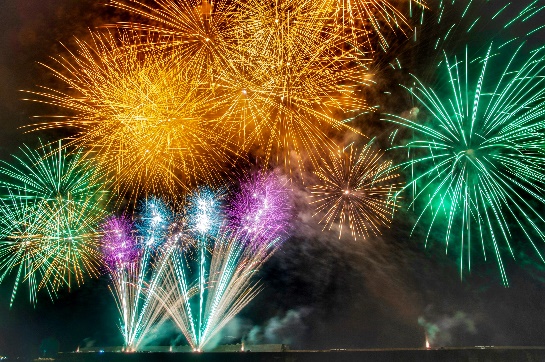                         Kjære foreldre! Riktig godt nyttår!!Formannskapet i Stavanger har vedtatt at det er gult nivå i barnehagene ved oppstart etter juleferien.Vi anbefaler dere å følge med på Storhaug barnehagene sin nettside, der legges det ut fortløpende informasjon. Vi tar smittevern på alvor, derfor er det fint at vi fortsetter å ta imot barna i garderoben og at vi voksne holder avstand til hverandre.Vi har samarbeid med andre avdelinger ut ifra barnas individuelle behov. Derfor har vi ulike kohorter vi forholder oss til. Denne måneden kommer vi til å ha musikk i fokus – i tillegg til de individuelle treningene.Forskningen viser at vi lærer raskere når vi har det fint. Glede er en avgjørende faktor for menneskets kognitive utvikling. Et verktøy som vi bruker for å få frem ulike sinnsstemning er rytmen og sangen i musikken og musikk når inn til oss på en annen måte enn ord.                                 Med hilsen damene på Glimmer 